В целях обеспечения устойчивого развития территорий города Костромы, в связи с изданием постановления Администрации города Костромы 
от 27 июня 2023 года № 1111 «Об утверждении документации по планировке территории, ограниченной улицами Сусанина Ивана, Свердлова, 8 Марта, Войкова», руководствуясь статьями 42, 44, частью 1 статьи 57 Устава города Костромы,ПОСТАНОВЛЯЮ:Признать утратившими силу:             1.1. постановление Администрации города Костромы 
от 10 февраля 2016 года № 274 «Об утверждении проекта межевания территории, ограниченной улицами Сусанина Ивана, Свердлова, 8 Марта, Войкова»;       1.2. постановление Администрации города Костромы 
от 10 декабря 2019 года № 2367 «Об утверждении изменений в текстовую часть проекта межевания территории,  ограниченной улицами Сусанина Ивана, Свердлова, 
8 Марта, Войкова».Настоящее постановление подлежит официальному обнародованию (опубликованию) в течение семи дней со дня его принятия и размещению на официальном сайте Администрации города Костромы в информационно-телекоммуникационной сети «Интернет», вступает в силу после официального обнародования (опубликования) и распространяется на правоотношения, возникшие с 27 июня 2023 года.Глава Администрации города Костромы                                                        А. В. Смирнов
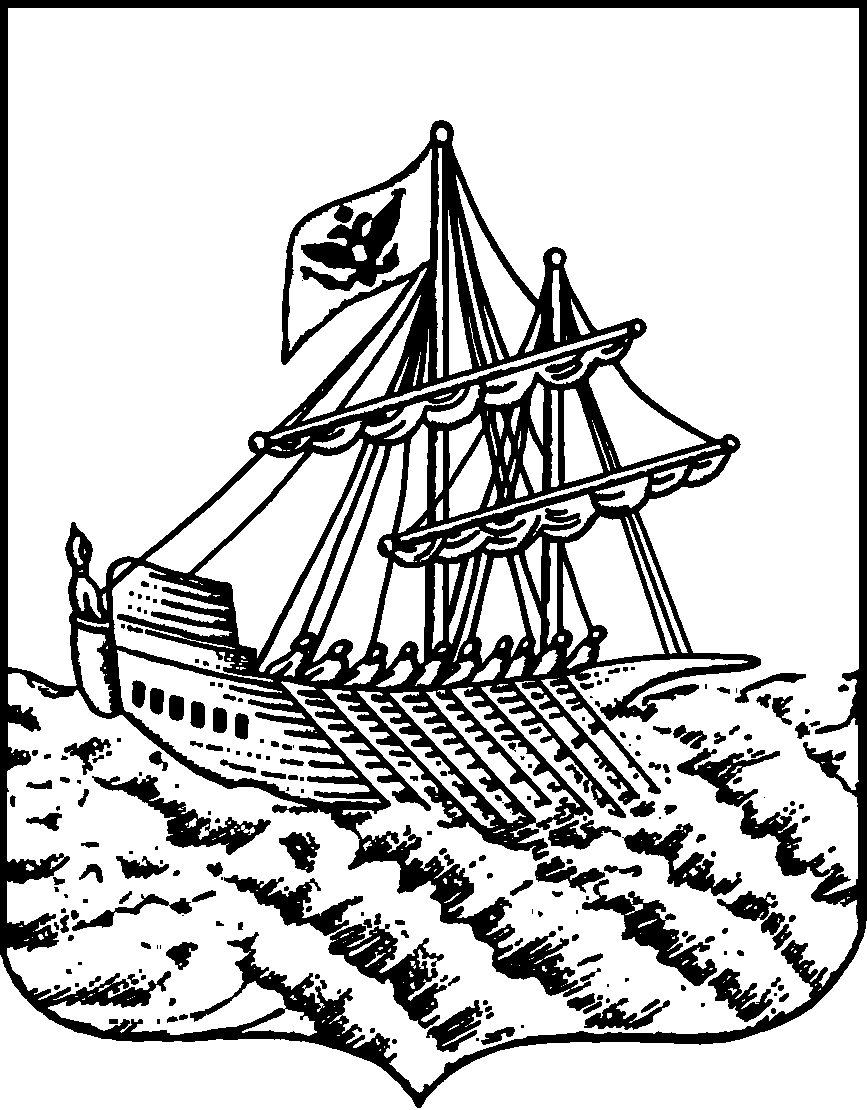 АДМИНИСТРАЦИЯ ГОРОДА КОСТРОМЫПОСТАНОВЛЕНИЕАДМИНИСТРАЦИЯ ГОРОДА КОСТРОМЫПОСТАНОВЛЕНИЕАДМИНИСТРАЦИЯ ГОРОДА КОСТРОМЫПОСТАНОВЛЕНИЕАДМИНИСТРАЦИЯ ГОРОДА КОСТРОМЫПОСТАНОВЛЕНИЕАДМИНИСТРАЦИЯ ГОРОДА КОСТРОМЫПОСТАНОВЛЕНИЕАДМИНИСТРАЦИЯ ГОРОДА КОСТРОМЫПОСТАНОВЛЕНИЕ№О признании утратившими силу отдельных постановлений Администрации города КостромыО признании утратившими силу отдельных постановлений Администрации города КостромыО признании утратившими силу отдельных постановлений Администрации города КостромыО признании утратившими силу отдельных постановлений Администрации города Костромы